 (лиц не достигших 16 лет) в местах, нахождение, в которых может причинить вред здоровью детей, их физическому,интеллектуальному, психическому, духовному и нравственному развитию, в том числе в ночное время в общественных местах без сопровождения родителей (законных представителей) или лиц, осуществляющих мероприятия с участием детей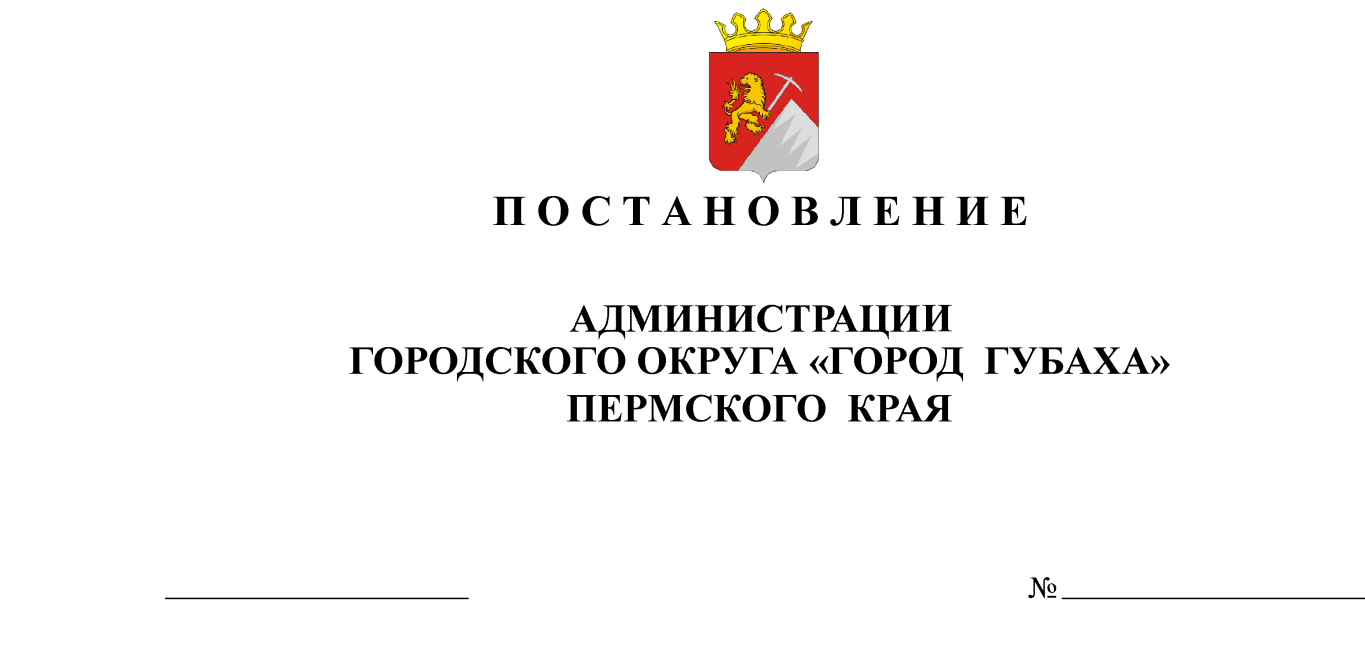 В целях реализации Закона Пермского края от 31 октября 2011 года   № 844-ПК "О мерах по предупреждению причинения вреда здоровью детей, их физическому, интеллектуальному, психическому, духовному и нравственному развитию», Постановления Правительства Пермского края от 24 января 2012 года № 25-п «Об утверждении порядков формирования и деятельности экспертных комиссий органов местного самоуправления муниципальных образований Пермского края для оценки предложений об определении мест, нахождение в которых может причинить вред здоровью детей, их физическому, интеллектуальному, психическому, духовному и нравственному развитию, и общественных мест, в которых в ночное время не допускается нахождение детей без сопровождения родителей (иных законных представителей) или лиц, осуществляющих мероприятия с участием детей»,  заключения экспертной комиссии, протокола комиссии по делам несовершеннолетних и защите их прав Пермского края от 12.02.2014 г.,ПОСТАНОВЛЯЮ:1. Утвердить прилагаемые:1.1. Перечень мест, нахождение в которых может причинить вред здоровью детей (лиц, не достигших возраста 18 лет), их физическому, интеллектуальному, психическому, духовному и нравственному развитию.1.2. Перечень общественных мест, в которых не допускается нахождение детей, не достигших возраста 16 лет, без сопровождения родителей (законных представителей) или лиц, осуществляющих мероприятия с участием детей, в ночное время.1.3. Порядок информирования и требования к информации о местах, нахождение в которых детей, не достигших возраста 18 лет, не допускается, 1.4. Порядок осуществления мер по недопущению нахождения детей;1.4.1. в местах, нахождение в которых детей, не достигших 18 лет, может причинить вред здоровью, их физическому, интеллектуальному, психическому, духовному и нравственному развитию;1.4.2. в общественных местах, нахождение в которых детей, не достигших возраста 16 лет, в ночное время не допускается без сопровождения родителей (иных законных представителей) или лиц, осуществляющих мероприятия с участием детей.2. Признать утратившим силу постановление администрации Губахинского муниципального района Пермского края № 1040 от 24.10.2012 г.3. Опубликовать постановление в официальном вестнике газеты "Уральский шахтер" и разместить на сайте администрации городского округа.4. Настоящее постановление вступает в силу через десять дней после официального опубликования.5. Контроль за исполнением постановления возложить на  заместителя главы администрации по социальной политике Давыдова А.В.Глава администрации 						               	 Н.В. ЛазейкинУтвержденпостановлениемадминистрации от 23.07.2015 г. № 789ПЕРЕЧЕНЬмест, нахождение в которых может причинить вредздоровью детей (лиц, не достигших возраста 18 лет),их физическому, интеллектуальному, психическому, духовному и нравственному развитиюВ целях предупреждения на территории Губахинского городского округа причинения вреда здоровью детей, их физическому, интеллектуальному, психическому, духовному и нравственному развитию не допускается нахождение лиц, не достигших возраста 18 лет на следующих объектах:1) объекты (территории, помещения) юридических лиц или граждан, осуществляющих предпринимательскую деятельность без образования юридического лица, которые предназначены для реализации товаров сексуального характера;2) объекты (территории, помещения) юридических лиц или граждан, осуществляющих предпринимательскую деятельность без образования юридического лица, которые предназначены для реализации товаров только сексуального характера;3) винные магазины, отделы магазинов по реализации пива, напитков, изготавливаемых на его основе, винно-водочных и табачных изделий;4) объекты (территории, помещения) юридических лиц или граждан, осуществляющих предпринимательскую деятельность без образования юридического лица, которые предназначены для реализации услуг в сфере торговли и общественного питания (организации и пункты), для развлечений, досуга, где в установленном законом порядке предусмотрена розничная продажа алкогольной продукции, пива и напитков, изготавливаемых на их основе;5) канализационные и ливневые коллекторы;6) свалки, полигоны для захоронения твердых бытовых отходов, шлак отвалы, контейнерные площадки;7) очистные сооружения;8) водосбросы на плотинах;9) пожарные гидранты;10) мачты сотовой связи, ретрансляционные мачты, мачты иного назначения;11) водозаборные сооружения и фильтровальные станции;12) коммунальные сети;13) электрические подстанции, линии электропередач (ЛЭП);14) газораспределительные подстанции;15) строящиеся и законсервированные объекты строительства, заброшенные, аварийные здания и сооружения;16) подвалы, чердаки, кровли многоэтажных домов;17) пилорамы, фермы (если названные объекты не являются для несовершеннолетних местом работы или местом постоянного проживания);18) подвесные и аварийные мосты;19) железнодорожные перегоны, железнодорожные пути станций, остановочных площадок, за исключением мест, установленных для прохода через железнодорожные пути (настилы, мосты, тоннели), железнодорожные станции, не предназначенные для перевозки пассажиров;20) территория промышленной зоны.                                                              Утвержденпостановлениемадминистрации от 23.07.2015 г. № 789 ПЕРЕЧЕНЬобщественных мест, в которых не допускается нахождение детей, не достигших возраста 16 лет, без сопровождения родителей (законных представителей) или лиц, осуществляющих мероприятия с участием детей, в ночное времяВ целях предупреждения на территории Губахинского городского округа причинения вреда здоровью детей, их физическому, интеллектуальному, психическому, духовному и нравственному развитию не допускается нахождение лиц, не достигших возраста 16 лет, в ночное время без сопровождения родителей (лиц, их заменяющих), или лиц, осуществляющих мероприятия по образованию, воспитанию, развитию, охране здоровья, социальной защите и социальному обслуживанию детей, содействию их социальной адаптации, социальной реабилитации и подобные мероприятия с участием детей (далее - лица, осуществляющие мероприятия с участием детей):1) на улицах, проспектах, площадях, детских и спортивных площадках, спортивных сооружениях;2) территории, прилегающие к учреждениям дошкольного, общего, дополнительного среднего специального образования, здравоохранения, жилым домам;3) в лесах, парках, скверах4) в местах общего пользования жилых домов;5) в транспортных средствах общего пользования;6) на объектах (на территориях, в помещениях) юридических лиц или граждан, осуществляющих предпринимательскую деятельность без образования юридического лица, которые предназначены для обеспечения доступа к сети Интернет;7) на источниках централизованного водоснабжения, родниках, колодцах;8) в местах неорганизованного отдыха на открытых водоемах;9) на вокзалах (авто, железнодорожный);10) на кладбищах;11) в развлекательных центрах;12) территория железнодорожных станций, речных портов, территория остановочных пунктов, мосты и мостовые переходы, подземные переходы (тоннели), железнодорожные перроны, платформы.                                       Утвержденпостановлениемадминистрации от 21.07.2015 г. № 789 ___ПОРЯДОКинформирования и требования к информации о местах, нахождение в которых детей, не достигших возраста 18 лет, не допускается 1.Общие положенияНастоящий Порядок о способе размещения и требованиях к информации о местах, нахождение в которых детей не допускается (далее Порядок), разработан в соответствии с Законом Пермского края от 31 октября 2011 года № 844-ПК "О мерах по предупреждению причинения вреда здоровью детей, их физическому, интеллектуальному, психическому, духовному и нравственному развитию», Постановления Правительства Пермского края от 24 января 2012 года № 25-п «Об утверждении порядка формирования и деятельности экспертных комиссий органов местного самоуправления муниципальных образований Пермского края для оценки предложений об определении мест, нахождение в которых может причинить вред здоровью детей, их физическому, интеллектуальному, психическому, духовному и нравственному развитию, и общественных мест, в которых в ночное время не допускается нахождение детей без сопровождения родителей (иных законных представителей) или лиц, осуществляющих мероприятия с участием детей»,Настоящий Порядок регламентирует способы информирования и требования к информации о местах, нахождение в которых детей не допускается.Способы информирования о местах, нахождение в которых детей не допускается2.1. С целью создания системы информирования детей, родителей (иных законных представителей), лиц осуществляющих мероприятия с участием детей, иных граждан, юридических лиц или граждан, осуществляющих предпринимательскую деятельность без образования юридического лица о недопустимости нахождения детей, не достигших возраста 18 лет, в местах, нахождение в которых может причинить вред их здоровью, физическому, интеллектуальному, психическому, духовному и нравственному развитию, и общественных местах, в ночное время не допускается нахождение детей, не достигших возраста 18 лет, без сопровождения родителей (иных законных представителей) или лиц, осуществляющих мероприятия с участием детей:2.2.Органы и учреждения системы профилактики безнадзорности и правонарушений несовершеннолетних, а так же органы, учреждения, принимающие участие в деятельности по профилактике безнадзорности и правонарушений несовершеннолетних и подведомственные им учреждения в пределах своей компетенции проводят разъяснительную работу среди детей, их родителей (иных законных представителей), лиц, осуществляющих мероприятия с участием детей, о недопустимости нахождения детей в местах, нахождение детей в которых не допускается или ограничивается.2.3. При осуществлении образовательной деятельности образовательные учреждения, учреждения дополнительного образования детей и подведомственные им учреждения обеспечивают информирование нахождение, в которых не допускается или ограничивается.2.4.Юридические лица и граждане, осуществляющие предпринимательскую деятельность без образования юридического лица, обеспечивают размещение на используемых им объектах (на территориях, в помещения) нахождения детей в которых не допускается или ограничивается.3. Требования к размещению информации о местах, нахождение в которых детей не допускается3.1. Сектору комиссии по делам несовершеннолетних и защите прав, управлению образования, управлению культуры, спорта, молодежной политики и туризма, МБУЗ «ГЦРП», субъектам профилактики и учреждениям профилактики безнадзорности и правонарушений несовершеннолетних, а так же другим органам, учреждениям и организациям, принимающим участие в деятельности профилактике безнадзорности и правонарушений несовершеннолетних, и подведомственным им учреждениям организовать информирование населения, несовершеннолетних и их родителей (иных законных представителей) через средства массовой информации, путем ознакомления на классных часах, родительских собраниях, размещения на стендах, листах, плакатах, брошюрах, при посещении учреждений.3.2. Юридические лица или граждане, осуществляющие предпринимательскую деятельность без образования юридического лица, на объектах, отнесенных к местам, нахождение в которых не допускается или ограничивается нахождение детей, обязаны принять меры, направленные на информирование посетителей. Информирование в обязательном порядке осуществляется путем вывешивания доступных для любого посетителя в любое время информационных табличек, вывесок, баннеров, плакатов, а так же нанесения соответствующих предупредительных надписей на стендах на русском языке в наглядной и доступной форме перед входом на объекты (территории, помещения), принадлежащие им на правах собственности, хозяйственного ведения или аренды, либо закрепленном за ними на правах оперативного управления объекта.Юридические лица и граждане, осуществляющие предпринимательскую деятельность без образования юридического лица, вправе в дополнение к вышеуказанным способам доводить информацию об ограничениях иными способами, не запрещенными законодательством, в том числе организовать информирование через средства массовой информации. Утвержденпостановлениемадминистрации от 23.07.2015 г. № 789 ПОРЯДОКосуществления мер по недопущению нахождения детей в местах, нахождения в которых детей не допускается1. Родители (иные законные представители), а так же лица, осуществляющие мероприятия с участием детей, обязаны:- допускать нахождение детей, не достигших возраста 18 лет, в местах, нахождение в которых может причинить вред здоровью детей, их физическому, интеллектуальному, психическому, духовному и нравственному развитию;- не допускать нахождение детей, не достигших возраста 16 лет, в ночное время без своего сопровождения родителей (иных законных представителей), а так же лиц, осуществляющих мероприятия с участием детей.2. Юридические лица или граждане, осуществляющие предпринимательскую деятельность без образования юридического лица, на объектах, отнесенных к местам, нахождение детей в которых не допускается или ограничивается:-принимают меры по недопущению нахождения детей на принадлежащем и на правах собственности, хозяйственного ведения или аренды либо закрепленном за ними на правах оперативного управления объекте (на территории, в помещении);-при обнаружении ребенка должны уведомлять родителей (иных законных представителей) по телефону лично либо иным доступным способом. В случае отсутствия родителей (иных законных представителей), невозможности установления места их нахождения или иных обстоятельств, препятствующих незамедлительному уведомлению, должны сообщить в органы внутренних дел о месте и времени обнаружения и нахождения несовершеннолетнего. При этом ребенку должна быть обеспечена возможность связаться с указаниями лицами путем телефонной связи.3. Сотрудники органов внутренних дел в случае обнаружения ребенка, находящегося в нарушение установленных требований в местах, в которых не допускается или ограничивается нахождение детей обязаны:- незамедлительно всеми возможными способами уведомить родителей ребенка (иных законных представителей), либо лиц осуществляющих мероприятия с участием детей, а так же при необходимости обеспечить незамедлительное доставление ребенка указанным лицам;- в случае если родители (иных законных представителей) либо лица, осуществляющие мероприятия с участием детей, отсутствуют или невозможно установить их местонахождение, а также в иных препятствующих незамедлительному доставлению ребенка указанным лицам обстоятельствах, ребенок должен быть доставлен обнаружившими его сотрудниками органов внутренних дел в специализированные учреждения для несовершеннолетних, нуждающихся в социальной реабилитации, по месту обнаружения ребенка;- информировать о несовершеннолетнем, доставленном родителям (иным законным представителем) или в краевое государственное учреждение социального обслуживания населения, сектор по делам несовершеннолетних и защите прав детей и органы опеки и попечительства по месту фактического нахождения ребенка.4. Граждане, обнаружившие ребенка, находящегося в нарушение установленных требований в местах, в которых не допускается или ограничивается нахождение детей, вправе сообщить об обнаружении ребенка в отдел МО МВД России «Губахинский».5. В целях профилактики административных правонарушений на территории Губахинского городского округа, связанных с неисполнением обязанности по недопущению нахождения детей в местах, нахождение в которых не допускается или ограничивается, органам и учреждениям системы профилактики безнадзорности и правонарушений несовершеннолетних в обязательном порядке:5.1. информировать юридических лиц или граждан, осуществляющих предпринимательскую деятельность без образования юридического лица, и подведомственные организации о недопустимости нахождения детей в местах, нахождение детей в которых не допускается или ограничивается;5.2.проводить в пределах своей компетенции плановые и внеплановые проверки мест, указанных в Перечнях, в которых не допускается нахождение детей в местах, нахождение в которых не допускается или ограничивается.6. В целях создания системы контроля за нахождением детей на территории Губахинского городского округа  в местах, нахождение в которых не допускается или ограничивается:6.1.органам и учреждениям системы профилактики безнадзорности и правонарушений несовершеннолетних организовать проведение межведомственных профилактических мероприятий, рейдов и операций;6.2.органам внутренних дел, органам и учреждениям уголовно-исполнительной системы принять меры по усилению контроля за несовершеннолетними, условно-досрочно освобожденными, с целью недопущения их нахождения в местах, нахождение в которых детей не допускается или ограничивается.7. Юридические лица или граждане, осуществляющие предпринимательскую деятельность без образования юридического лица, обязаны оказывать содействие субъектам системы профилактики безнадзорности и правонарушений несовершеннолетних в ходе проведения межведомственных профилактических мероприятий, рейдов и операций, направленных на осуществление контроля за реализацией данного Постановления.8. Запрет на нахождение ребенка (детей) в местах, нахождение которых детей не допускается или ограничивается, не применяется, когда нахождение ребенка (детей) вызвано исключительной необходимостью защиты жизни и здоровье ребенка, в том числе в случае угрозы для жизни и здоровья ребенка в связи с совершением в отношении него противоправных действий и (или) возникновением чрезвычайных ситуаций природного и (или) техногенного характера.